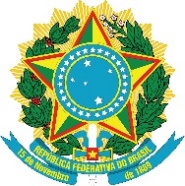 MINISTÉRIO DA EDUCAÇÃOUNIVERSIDADE FEDERAL DE ALFENASDECLARAÇÃO DE SEPARAÇÃO EXTRAJUDICIALEu, ________________________________________________________________________,RG _______________________________,CPF _____________________________________,residente no endereço __________________________________________________________DECLARO, em obediência aos Art. 171 e 299 do Código Penal, que não mantenho união conjugal com _________________________________________________________________Declaramos ainda, a inteira responsabilidade pelas informações contidas nesta declaração, estando cientes de que a omissão ou a apresentação de informações e/ou documentos falsos ou divergentes implicam o cancelamento da inscrição do candidato junto à Universidade Federal de Alfenas.Testemunha 1 Nome:_____________________________________________________________________ RG:_____________________ CPF: ____________________ Telefone:_________________ Endereço:__________________________________________________________________ Assinatura:_________________________________________________________________Testemunha 2 Nome:_____________________________________________________________________ RG:_____________________ CPF: ____________________ Telefone:_________________ Endereço:__________________________________________________________________ Assinatura:_________________________________________________________________Testemunha 3 Nome:_____________________________________________________________________ RG:_____________________ CPF: ____________________ Telefone:_________________ Endereço:__________________________________________________________________ Assinatura:_________________________________________________________________ ______________________________, ____ de __________________________ de 20_____.__________________________________________ AssinaturaOBS: Você deve anexar a este formulário as fotos dos Documentos de Identidade (RG) e CPF de todas as testemunhas. Na internet, você encontra várias ferramentas gratuitas para isso, como https://www.ilovepdf.com/pt/juntar_pdf 